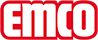 emco Bauemco DIPLOMAT Original With rubber insert and cassette brush 522 TLS GCBModel522 TLS GCBLoadNormal to heavySupport chassismade of rigid aluminium with sound insulation underlay. In the area of the tactile guidance system, the profiles are laid alternately in two heights.Approx. height (mm)22Tread surfaceRecessed, robust, weather-proof profiled rubber inserts.Standard profile clearance approx. (mm)3 mm, rubber spacersColoursBristle bundles in greyBristle bundles in blackblackRubberConnectionWith threaded rodWarranty4 year warrantyWarranty conditions are available at:DimensionsMat width:.........................mm (bar length)Mat depth:.........................mm (walking direction)Contactemco Bautechnik GmbH · Breslauer Straße 34 - 38 · D-49808 Lingen (Ems) · Germany · Phone: +49 (0) 591/9140-500 · Fax: +49 (0) 591/9140-852 · Email: bau@emco.de · www.emco-bau.com